Western Australia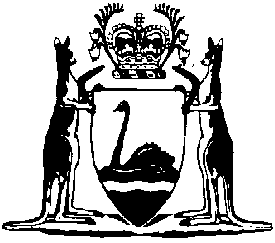 Magistrates Court Regulations 2005Compare between:[01 Mar 2009, 00-c0-02] and [25 Jun 2011, 00-d0-02]Western AustraliaMagistrates Court Act 2004Magistrates Court Regulations 2005Part 1 — Preliminary1.	Citation		These regulations are the  Regulations 2005.2.	Commencement		These regulations come into operation on the day on which the  Act 2004 comes into operation.3.	Interpretation		In these regulations, unless the contrary intention appears — 	country court means the  sitting at a place outside the  metropolitan region;	metropolitan court means the  sitting at a place in the  metropolitan region;	 metropolitan region has the meaning given to the term “metropolitan region” by the  Planning Scheme Act 1959.Part 2 — Metropolitan courts4.	JP not to constitute court unless requested to do so	(1)	A JP must not constitute a metropolitan court, either alone or with another JP, unless he or she has been requested to do so by — 	(a)	a Registrar; or	(b)	a Deputy Registrar who has been directed by a magistrate or a Registrar to make the request.	(2)	A Registrar must not request a JP to constitute a metropolitan court, and a Registrar must not direct a Deputy Registrar to make such a request, unless —	(a)	a magistrate has requested that the court be constituted by JPs; or	(b)	it is not practicable for a magistrate to constitute the court at the time when and the place where the court has to sit.5.	When 2 JPs may constitute the court in civil cases		A metropolitan court constituted by 2 JPs alone may deal with an application made under the Restraining Orders Act 1997 for a violence restraining order at a hearing in the absence of the respondent fixed under section 26(2) of that Act.6.	When 2 JPs may constitute the court in criminal cases		A metropolitan court constituted by 2 JPs alone may do any of the following —	(a)	perform the court’s functions under the Bail Act 1982 sections 5(2) and 7(1) in relation to bail for an accused for an appearance in the Magistrates Court, other than an initial appearance, and under the Restraining Orders Act 1997 section 63(1);	(b)	deal with an application made under the Criminal Procedure Act 2004 for an adjournment and perform the court’s functions under section 75 of that Act;	(c)	adjourn a charge of a simple offence that, under the Criminal Procedure Act 2004 section 50(3), 52(1) or 53(1), has to be adjourned to a new court date;	(d)	deal with a charge of a simple offence under the Road Traffic Act 1974 if —	(i)	under the Criminal Procedure Act 2004, the accused has been served with a summons or a court hearing notice in relation to the offence;	(ii)	the accused is present in court;	(iii)	both the accused and the prosecutor consent to the prosecution being dealt with by the court constituted by 2 JPs alone; and	(iv)	the accused pleads guilty;	(e)	deal with a charge of a simple offence under the Road Traffic Act 1974 if — 	(i)	under the Criminal Procedure Act 2004, the accused has been served with a summons or a court hearing notice in relation to the charge; and	(ii)	the accused is not present in court,		and either — 	(iii)	the court has received a written plea of guilty to the charge from the accused under the Criminal Procedure Act 2004; or	(iv)	the court has not received a written plea from the accused under the Criminal Procedure Act 2004.7.	When one JP may constitute the court in criminal cases	(1)	One JP must not constitute a metropolitan court unless advised by a Registrar or a Deputy Registrar that it is impracticable in the circumstances to also request a second JP to constitute the court.	(2)	A metropolitan court constituted by one JP alone may do any of the following —	(a)	perform the court’s functions under the Bail Act 1982 sections 5(2) and 7(1) in relation to bail for an accused for an appearance in the Magistrates Court, other than an initial appearance, and under the Restraining Orders Act 1997 section 63(1);	(b)	deal with an application made under the Criminal Procedure Act 2004 for an adjournment and perform the court’s functions under section 75 of that Act;	(c)	adjourn a charge of a simple offence that, under the Criminal Procedure Act 2004 section 50(3), 52(1) or 53(1), has to be adjourned to a new court date.Part 3 — Country courts8.	JP not to constitute court unless requested to do so	(1)	A JP must not constitute a country court, either alone or with another JP, unless he or she has been requested to do so by — 	(a)	a Registrar; or	(b)	a Deputy Registrar who has been directed by a magistrate or a Registrar to make the request.	(2)	A Registrar must not request a JP to constitute a country court, and a Registrar must not direct a Deputy Registrar to make such a request, unless —	(a)	a magistrate has requested that the court be constituted by JPs;	(b)	a magistrate is not listed to constitute the court at the time when and the place where the court is due to sit; or	(c)	the magistrate who is listed to constitute the court is unable to attend at the time when and the place where the court is due to sit.9.	When 2 JPs may constitute the court in civil cases		A country court may be constituted by 2 JPs alone for the purposes of dealing with an application made under the Restraining Orders Act 1997 for a violence restraining order at a hearing in the absence of the respondent fixed under section 26(2) of that Act.10.	When 2 JPs may constitute the court in criminal cases	(1)	A country court constituted by 2 JPs alone may do any of the following —	(a)	perform the court’s functions under the Bail Act 1982 sections 5(2) and 7(1) in relation to bail for an accused for an appearance in the Magistrates Court, other than an initial appearance, and under the Restraining Orders Act 1997 section 63(1);	(b)	exercise the court’s jurisdiction under the Bail Act 1982 section 59B;	(c)	deal with an application made under the Criminal Procedure Act 2004 for an adjournment and perform the court’s functions under section 75 of that Act;	(d)	adjourn a charge of a simple offence that, under the Criminal Procedure Act 2004 section 50(3), 52(1) or 53(1), has to be adjourned to a new court date;	(e)	deal with a charge of an offence if —	(i)	the accused is present in court;	(ii)	both the accused and the prosecutor consent to the prosecution being dealt with by the court constituted by 2 JPs alone; and	(iii)	the accused pleads guilty;	(f)	deal with a charge of an offence if the accused is not present in court and either —	(i)	the court has received a written plea of guilty to the charge from the accused under the Criminal Procedure Act 2004; or	(ii)	the court has not received a written plea from the accused under the Criminal Procedure Act 2004.	(2)	A country court constituted by 2 JPs alone must not, when dealing with a charge of an indictable offence — 	(a)	deal with proceedings, or make an order, under The Criminal Code section 5 in respect of the charge;	(b)	deal with proceedings, or make an order, under the Criminal Procedure Act 2004 section 138 in respect of the charge;	(c)	determine (as that term is defined in the Criminal Procedure Act 2004) the charge; or	(d)	under the Criminal Procedure Act 2004, dismiss the charge for want of prosecution.	[Regulation 10 amended in Gazette 27 Feb 2009 p. 519.]11.	When one JP may constitute the court in criminal cases	(1)	One JP must not constitute a country court unless advised by a Registrar or a Deputy Registrar that it is impracticable in the circumstances to also request a second JP to constitute the court.	(2)	A country court constituted by one JP may do any of the following —	(a)	perform the court’s functions under the Bail Act 1982 sections 5(2) and 7(1) in relation to bail for an accused for an appearance in the Magistrates Court, other than an initial appearance, and under the Restraining Orders Act 1997 section 63(1);	(b)	exercise the court’s jurisdiction under the Bail Act 1982 section 59B;	(c)	deal with an application made under the Criminal Procedure Act 2004 for an adjournment and perform the court’s functions under section 75 of that Act;	(d)	adjourn a charge of a simple offence that, under the Criminal Procedure Act 2004 section 50(3), 52(1) or 53(1), has to be adjourned to a new court date.	[Regulation 11 amended in Gazette 27 Feb 2009 p. 519.]Part 4 — Miscellaneous	[Heading inserted in Gazette 22 Aug 2008 p. 3668.]12.	Access to Court’s records		For the purposes of section 33(7)(i) the following persons are prescribed —	(a)	the CEO as defined in the Working with Children (Criminal Record Checking) Act 2004 section 4;	(b)	an officer of the Department assisting the CEO in carrying out a criminal record check as those terms are defined in the Working with Children (Criminal Record Checking) Act 2004 section 4.	[Regulation 12 inserted in Gazette 22 Aug 2008 p. 3668-9.]Notes1	This is a compilation of the  Regulations 2005 and includes the amendments made by the other written laws referred to in the following table.Compilation tableCitationGazettalCommencementMagistrates Court Regulations 200528 Apr 2005 p. 1561-711 May 2005 (see r. 2 and Gazette 31 Dec 2004 p. 7127)Magistrates Courts Amendment Regulations 200822 Aug 2008 p. 3668-9r. 1 and 2: 22 Aug 2008 (see r. 2(a));Regulations other than r. 1 and 2: 23 Aug 2008 (see r. 2(b))Magistrates  Amendment Regulations 200927 Feb 2009 p. 518-19r. 1 and 2: 27 Feb 2009 (see r. 2(a));
Regulations other than r. 1 and 2: 1 Mar 2009 (see r. 2(b) and Gazette 27 Feb 2009 p. 511)